					                   ПРЕСС-РЕЛИЗ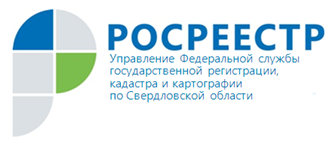 Изъятие земельных участков в связи с их неиспользованием поцелевому назначению или использованием с нарушениемзаконодательства РФУже сама фраза «изъятие земельных участков» звучит неприятно, несулит ничего хорошего для граждан. Но как показывает практика, всовременных рыночных отношениях есть место данному понятию. Ксожалению, без принудительного или по соглашению сторон изъятияземельных участков в настоящее время обойтись нельзя.На основании Федерального закона от 02.07.2014 № 234-ФЗ «О внесенииизменений в отдельные законодательные акты Российской Федерации»,помимо плановых и внеплановых проверок, в рамках земельного контроляпредусмотрена форма обнаружения и фиксации правонарушения –административное обследование объектов земельных отношений.В отличие от плановых и внеплановых проверок административноеобследование не требует соблюдения специальной процедуры назначения.Как указано в законе, административное обследование проводится в рамкахсистематического наблюдения за исполнением требований законодательстваРоссийской Федерации. То есть инспектор вправе начать обследование влюбой момент, и частота проведения обследований не ограничена.При этом подразумевается, что административное обследование недолжно влечь вмешательства в хозяйственную деятельность проверяемоголица, поскольку оно предполагает исследование состояния объектаземельных отношений на основании информации государственных имуниципальных информационных систем, общедоступных медиа-ресурсов,архивных фондов, государственного мониторинга земель, документовземлеустройства, информации, полученной дистанционными методами(аэрокосмическая съемка, результаты почвенного, агрохимического,фитосанитарного, эколого-токсикологического обследований) и другимиметодами.В случае выявления по итогам административного обследованиянарушений земельного законодательства, результаты такого обследованияоформляются актом. Выявление правонарушений является основанием дляназначения в отношении лица полноценной внеплановой проверки.В ходе административного обследования можно обнаружить такиераспространенные земельные правонарушения, как:– использование земельного участка не по целевому назначению всоответствии с его принадлежностью к той или иной категории земель и(или) разрешенным использованием;– неиспользование земельного участка из земель сельскохозяйственногоназначения, оборот которого регулируется Федеральным законом от24.07.2002 № 101-ФЗ "Об обороте земель сельскохозяйственногоназначения" (далее – Закон об обороте), по целевому назначению в течениеодного года с момента возникновения права собственности, если такойземельный участок приобретен по результатам публичных торгов наосновании решения суда о его изъятии в связи с неиспользованием поцелевому назначению или использованием с нарушением законодательстваРоссийской Федерации, и (или) если в отношении земельного участка ууполномоченного органа исполнительной власти по осуществлениюгосударственного земельного надзора имеются сведения о егонеиспользовании по целевому назначению или использовании с нарушениемзаконодательства Российской Федерации в течение срока, указанного впункте 3 статьи 6 Закона об обороте;– неиспользование земельного участка, предназначенного дляжилищного или иного строительства, садоводства, огородничества, вуказанных целях в случае, если обязанность по использованию такогоземельного участка в течение установленного срока предусмотренафедеральным законом.Если собственник земельного участка разместит на своей земле объект, аразрешенное использование своей земли не приведет в соответствие сразмещенным объектом, у него образуется состав административногоправонарушения согласно пункту 1 статьи 8.8 КоАП РФ – использованиеземельного участка не по целевому назначению в соответствии с егопринадлежностью к той или иной категории земель и (или) разрешеннымиспользованием влечет наложение административного штрафа.А что самое печальное в этой ситуации, штраф будет наложен, кпримеру, для юридических лиц в размере от 1,5 до 2 процентов кадастровойстоимости всего земельного участка, но не менее 100 тыс. руб. И никто небудет брать в расчет, весь ли вы участок использовали не по целевомуназначению или на маленьком его кусочке поставили лоток для ремонтачасов. Участок единый – штраф тоже. Как говорится, закон суров, носправедлив.Пунктом 2 статьи 7 Земельного кодекса Российской Федерации(далее – ЗК РФ) предусмотрено, что земли используются в соответствии сустановленным для них целевым назначением. Правовой режим земельопределяется, исходя из их принадлежности к той или иной категории иразрешенного использования в соответствии с зонированием территорий,общие принципы и порядок проведения которого устанавливаютсяфедеральными законами и требованиями специальных федеральных законов.В Законе об обороте вопросам изъятия земельных участков посвященастатья 6 «Принудительное изъятие и прекращение прав на земельныеучастки из земель сельскохозяйственного назначения». В этой статье речьидет только о земельных участках сельскохозяйственного назначения. Приэтом для их изъятия предусмотрено только два снования.Первое основание – земельный участок из земель сельскохозяйственногоназначения может быть принудительно изъят у его собственника в судебномпорядке в случае, если земельный участок используется с нарушениемтребований рационального использования земли, повлекшим за собойсущественное снижение плодородия или значительное ухудшениеэкологической обстановки. Критерии существенного снижения плодородияустановлены постановлением Правительства РФ № 612 от 22.07.2011, акритерии значительного ухудшения экологической обстановки установленыпостановлением Правительства РФ № 736 от 19.07.2012.Существенным снижением плодородия земель сельскохозяйственногоназначения является изменение числовых значений не менее 3 следующихкритериев, причиной которого стало использование земель с нарушениемтребований рационального использования земли:– снижение содержания органического вещества в пахотном горизонте на15 процентов или более;– снижение кислотности в кислых почвах на 10 процентов или более;– повышение щелочности в щелочных почвах на 10 процентов или более;– снижение содержания подвижного фосфора (мг/кг почвы) на 25процентов или более;– снижение содержания обменного калия (мг/кг почвы) на 25 процентовили более.Критериями значительного ухудшения экологической обстановки врезультате использования земельных участков из земельсельскохозяйственного назначения с нарушением требований рациональногоиспользования земли являются:– загрязнение почв химическими веществами, при котором суммарныйпоказатель содержания в почве загрязняющих веществ, концентрациякоторых превышает установленные для химических веществ нормативыпредельно допустимой концентрации, равен или превышает значение 30;– размещение отходов производства и потребления 1-4 классовопасности в пределах земельного участка на суммарной площади от 0,5гектара и выше.Второе основание – земельный участок из земель сельскохозяйственногоназначения принудительно может быть изъят у его собственника в судебномпорядке в случае, если в течение 3 и более лет подряд со дня возникновенияу такого собственника права собственности на земельный участок он неиспользуется для ведения сельскохозяйственного производства илиосуществления иной, связанной с сельскохозяйственным производством,деятельности. В 3-летний срок не включается срок, в течение которогоземельный участок не мог быть использован по назначению из-за стихийныхбедствий или ввиду иных обстоятельств, исключающих такоеиспользование, а также срок освоения земельного участка. Срок освоенияземельного не может составлять более чем два года.Признаки неиспользования земельных участков с учетом особенностейведения сельскохозяйственного производства или осуществления инойсвязанной с сельскохозяйственным производством деятельностиустановлены в постановлении Правительства РФ № 369 от 23.04.2012.Неиспользование земельного участка для строительства в течение 3 летвлечет возникновение у арендодателя права требовать расторжения договорааренды. Также Гражданский кодекс Российской Федерации (далее – ГК РФ)содержит норму (статья 284), которая ранее фактически не применялась.Данная норма говорит о том, что земельный участок может быть изъят усобственника в случаях, когда участок предназначен для строительства и неиспользуется для соответствующей цели в течение трех лет, если болеедлительный срок не установлен законом. В частности, данный факт легкоустановить, взглянув на спутниковые снимки местности, либо обнаружитьэтот факт при выезде на местность. Неиспользование земельного участка вцелях строительства в течение сроков, установленных законом, не тольковлечет административную ответственность по статье 8.8 КоАП РФ, но такжесерьезные риски утраты права на земельный участок.Согласно положению статьи 54 ЗК РФ изъятие земельного участка всвязи с его ненадлежащим использованием осуществляется по основаниям,определенным в соответствии с подпунктом 1 пункта 2 статьи 45 ЗК РФ,после вступления в законную силу постановления об административномнаказании в виде административного штрафа, наложенного заправонарушение, содержащее предусмотренные названной статьейпризнаки, и при условии, что нарушение не устранено. Одновременно сналожением административного взыскания федеральный органисполнительной власти, осуществляющий государственный земельныйнадзор, выносит предписание об устранении допущенного земельногоправонарушения, содержащее срок, в течение которого земельноеправонарушение должно быть устранено, лицу, виновному в нарушенииземельного законодательства.Если собственник земельного участка не устранил нарушение вустановленный срок, орган исполнительной власти направляет копииматериалов государственного земельного надзора в уполномоченный органгосударственной власти субъекта федерации или орган местногосамоуправления, который направляет в суд заявление об изъятии земельногоучастка.В качестве дополнения нельзя не упомянуть также положения ЗК РФ идополнение ГК РФ статьей 239.1 в соответствии с Федеральным законом от23.06.2014 № 171-ФЗ, вступившие в силу с 01.03.2015. Данные изменениясозданы для собственников объектов незавершенного строительства –указаны существенные риски утраты права собственности на данныеобъекты.Если строительство объекта недвижимости на арендованном участке незавершено до истечения срока аренды, то собственник объектанезавершенного строительства вправе однократно без торгов приобрестиучасток в аренду на новый срок, но не более чем на 3 года. Однако данноеправо может быть реализовано, только если в течение шести месяцев со дняистечения срока действия договора аренды, уполномоченным органом небудет заявлено требование в суд об изъятии объекта незавершенногостроительства.Соответствующее требование вправе заявить исполнительный органгосударственной власти или орган местного самоуправления,уполномоченные на распоряжение земельным участком. Требование неподлежит удовлетворению, только если нарушение срока строительстваобъекта связано с действиями (бездействием) органов государственнойвласти (местного самоуправления) или лиц, осуществляющих эксплуатацию инженерных сетей. В остальных случаях суд может принять решение ореализации объекта незавершенного строительства с публичных торгов.Начальная цена продажи объекта незавершенного строительстваопределяется на основании оценки его рыночной стоимости. Средства,вырученные от его продажи, выплачиваются бывшему собственнику объектаза вычетом расходов на подготовку и проведение публичных торговНапомним, что от прав на земельный участок, который необрабатывается и не используется, можно добровольно отказаться, написавоб этом заявление в орган, регистрирующий права на недвижимоеимущество. При этом ничего платить не нужно. Но если ваш участок попалпод проверку и установлен факт нарушения, уплаты штрафа не избежать.Об Управлении Росреестра по Свердловской областиУправление Федеральной службы государственной регистрации, кадастра и картографии по Свердловской области (Управление Росреестра по Свердловской области) является территориальным органом федерального органа исполнительной власти (Росреестра), осуществляющего функции по государственной регистрации прав на недвижимое имущество и сделок с ним, по оказанию государственных услуг в сфере ведения государственного кадастра недвижимости, проведению государственного кадастрового учета недвижимого имущества, землеустройства, государственного мониторинга земель, а также функции по государственной кадастровой оценке, федеральному государственному надзору в области геодезии и картографии, государственному земельному надзору, надзору за деятельностью саморегулируемых организаций оценщиков, контролю деятельности саморегулируемых организаций арбитражных управляющих. Руководитель Управления Росреестра по Свердловской области – Цыганаш Игорь Николаевич.Контакты для СМИУправление Росреестра по Свердловской области Ирбитский  отделПетрова Вера Геральдовнател. 8 (343)55 6-49-16          эл. почта: irbit@frs66.ru